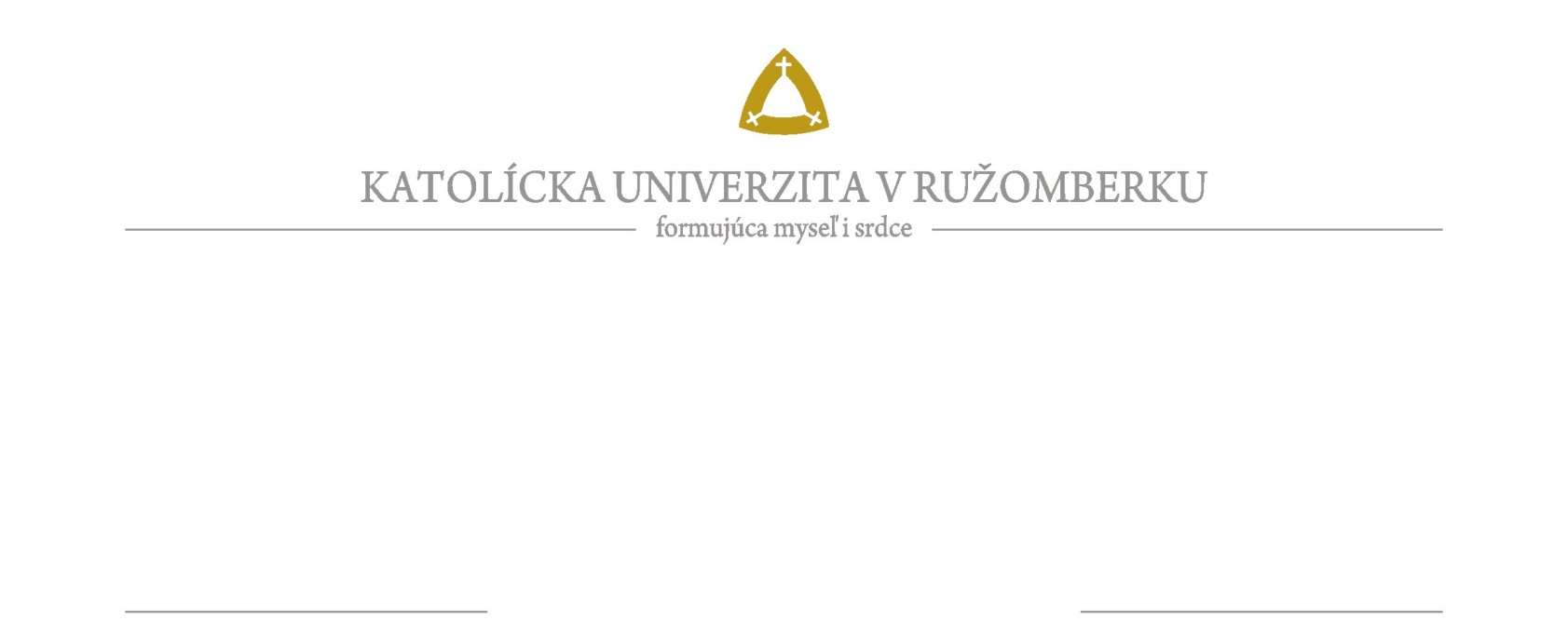 TEOLOGICKÁ FAKULTAHlavná 89, 041 21 Košicewww.tf.ku.sk, tel.: +421 55 68 36 111, mobil: +421 905 812 587, e-mail: dekanat@tf.ku.skVýzva na predkladanie ponúk – prieskum trhuVerejný obstarávateľ, ktorým je Katolícka univerzita v Ružomberku v súlade s podmienkami zákona č. 523/2004 Z.z. o rozpočtových pravidlách v znení neskorších predpisov,  s cieľom pri používaní verejných prostriedkov zachovávať hospodárnosť, efektívnosť a účinnosť ich použitia,  Vás týmto v rámci prieskumu trhu vyzýva na predloženie ponuky:Verejný obstarávateľ:Katolícka univerzita v RužomberkuIČO: 37801279Hrabovská cesta 1A, 034 01 Ružomberok, SlovenskoKontaktné miesto:Teologická fakulta v Košiciach, Katolícka univerzita v Ružomberku		       Ubytovacie zariadenie TF KU	                   Hlavná 89, 041 21 KošiceKontaktná osoba: Radoslav LojanMobil: +421 915 812 587,  Telefón: +421 55 6836 111email: radoslav.lojan@ku.skAdresa hlavnej stránky verejného obstarávateľa (URL): http://www.tf.ku.skĎalšie informácie možno získať na: už uvedenej adrese a kontaktnom mieste Druh verejného obstarávateľa: Organizácia riadená verejným právomZatriedenie obstarávajúceho subjektu podľa zákona: § 7 ods. 1 písm. d)Predmet zákazky: „Služby prania a čistenia pre potreby Ubytovacieho zariadenia TF KU na obdobie 11 mesiacov“.   Lehota plnenia  predmetu zákazky: Rámcová dohoda na obdobie 11 mesiacov.  Opis predmetu zákazky:  Predmetom zákazky sú  služby prania a čistenia  pre potreby ubytovacieho zariadenia TF KU  r. 2019. Špecifikácia predmetu zákazky je uvedená v Prílohe č. 1 - Stanovenie cien - špecifikácia vybraných komodít – pranie a čistenie.Kód CPV:  98310000-9   Pranie a chemické čistenie Predpokladaná hodnota zákazky:  900,-  € bez  DPHHodnota zákazky bola stanovená  v súlade s § 6  zákona o verejnom obstarávaní.Množstvo a rozsah predmetu zákazky je určovaná reálnou spotrebou služieb prania a čistenia  Katolíckej univerzity v Ružomberku v r. 2019 a predpokladom zmien v r. 2020.  Spôsob predkladania ponúk: Ponuka sa podáva: písomne prostredníctvom pošty  na adresu verejného obstarávateľa,    aleboelektronicky vo formáte (pdf.) na adresu:  radoslav.lojan@ku.sk     Je potrebné, aby dokumentácia bola predložená uchádzačom  v termíne na predkladanie ponúk          v rozsahu dokumentácie  podľa bodu 8) tejto výzvy.    Obálku / Správu označte:  Súťaž – „Pranie a čistenie“.Uchádzačom, ktorí predložia svoje ponuky, nevzniká žiadny nárok na úhradu nákladov, ktoré im vznikli s prípravou a doručením ponuky.Obsah ponuky: Písomná ponuka vo forme vyplnených  a oprávnenými osobami podpísaných príloh:Príloha č. 1 - Stanovenie cien - špecifikácia vybraných komodít – pranie a čisteniePríloha č. 2 – Vzor úvodnej strany ponuky uchádzačaPrílohy č. 3 – Čestné vyhlásenieV prípade, ak ponuka uchádzača nebude obsahovať zoznam požadovanej dokumentáciu podľa  bodu 8) tejto výzvy, ponuka uchádzača nebude zaradená do prieskumu trhu, resp. bude vylúčená.Lehota na predkladanie ponúk:  najneskôr do 31.01.2019  do 12.00 hod.Ponuka predložená po uplynutí lehoty na predkladanie ponúk,  nebude zaradená do hodnotenia.Miesto dodania predmetu zákazky:        Teologická fakulta v  Košiciach, Katolícka univerzita v Ružomberku, Ubytovacie zariadenie TF KU, Hlavná 89, 041 21 Košice  Zvoz a rozvoz bielizne a odevov na náklady úspešného uchádzača.11.	Termín dodania predmetu zákazky:Dodanie služby do 14 dní od prevzatia bielizne.Ostatné  požadované podmienky na predmet zákazky:  Verejný obstarávateľ si vyhradzuje zrušiť prieskum trhu /postup zadávania zákazky v prípade, ak sa zmenia okolnosti, za ktorých sa súťaž vyhlásila, prípadne ak ponuka uchádzač bude prevyšovať finančné zdroje verejného obstarávateľa ;Predmet zákazky bude financovaný z dotačných finančných prostriedkov štátneho rozpočtu, vlastných finančných zdrojov verejného obstarávateľa. Preddavky sa neposkytujú. Rámcová dohoda na dobu určitú a to 11 kalendárnych mesiacov od momentu jej uzatvorenia, alebo do naplnenia finančného limitu, ktorý sa rovná predpokladanej hodnote zákazky (maximálna výška zdrojov), podľa toho, ktorá skutočnosť nastane skôr.Verejný obstarávateľ predloží úspešnému uchádzačovi/dodávateľovi zoznam oprávnených zamestnancov KU v Ružomberku, realizovať nákup služieb o dodávateľa. Mesačná fakturácia tovaru bude realizovaná k poslednému dňu príslušného mesiaca. Prílohou faktúry bude dodací list (evidencia odobratých služieb v priebehu mesiaca) s podpisom osoby, ktorá tovar prevzala. V prípade vyšších objednávok, bude fakturácia realizovaná po dohode s objednávateľom v termíne po odobratí tovaru.Splatnosť faktúr  30 dní;Evidenčné číslo spisu, ktoré pridelil verejný obstarávateľ:  CZ .../2019 TF.Kritérium na hodnotenie ponúk: Najnižšia cena v € bez DPH celkom.	Hodnotenie ceny celkom  za dodanie predmetu zákazky ostatných  uchádzačov sa  	vyjadrí zostupných zaradením v tabuľkovom  prehľade. Výsledné celkové ceny 	uchádzačov  sa zaokrúhlia na dve desatinné miesta. Verejný obstarávateľ príjme 	ponuku uchádzača, ktorého ponuka dosiahne najnižšiu cenu. Je potrebné, aby cena 	obsahovala všetky náklady súvisiace s poskytnutím definovaného predmetu zákazky. 	Na základe kritéria na hodnotenie ponúk bude identifikovaný úspešný uchádzač. 	Neúspešným uchádzačom verejný obstarávateľ zašle informáciu o výsledku 	vyhodnotenia ponúk.Príloha č. 1 - Stanovenie cien - špecifikácia vybraných komodít – pranie a čisteniePríloha č. 2 – Vzor úvodnej strany ponuky uchádzačaPrílohy č. 3 – Čestné vyhlásenieV Ružomberku, dňa  24.1.2019RNDr. Daniel Macko, CSc. Kvestor KU v Ružomberku